Nuisance Complaint FormThis is a public document and can be viewed upon request.Please provide as much accurate information on this form as possible.  This will help to expedite the investigation and correction of the nuisance.  Lack of information may delay or halt the investigation.Submitters Contact Information:Name:___________________________________________  Phone Number: _____________________Address: _____________________________________________________________________________Address of Complaint: _________________________________________________________________Owners Name:_______________________________ Owners Phone Number:___________________Description of Complaint (attach additional pages if necessary): ___________________________________________________________________________________________________________________________________________________________________________________________________________________________________________________________________________________________________________________________________________________________________________________(Office Use Only)Date Complaint Received: _____________________________________________________________Employee Receiving Complaint: ______________________________________________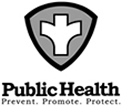 